BON COURAGE!! (sg)textes sur  Paris ;version 1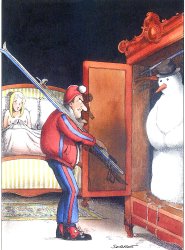 textes sur  Paris ;version 2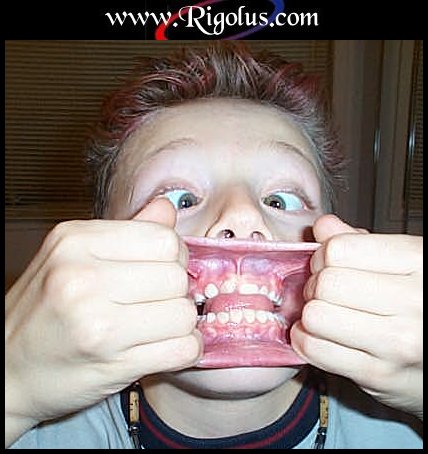 textes sur  Paris ;version 3À LA BANQUE 1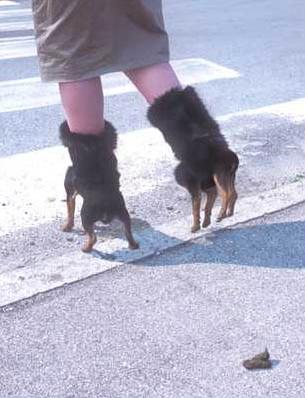 À LA BANQUE 2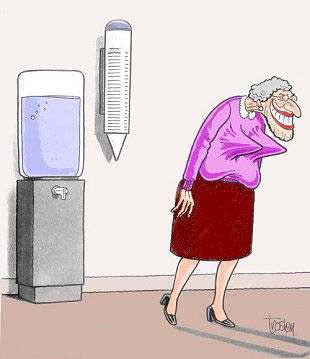 À LA POSTE 1DIALOGUE – PARIS 1b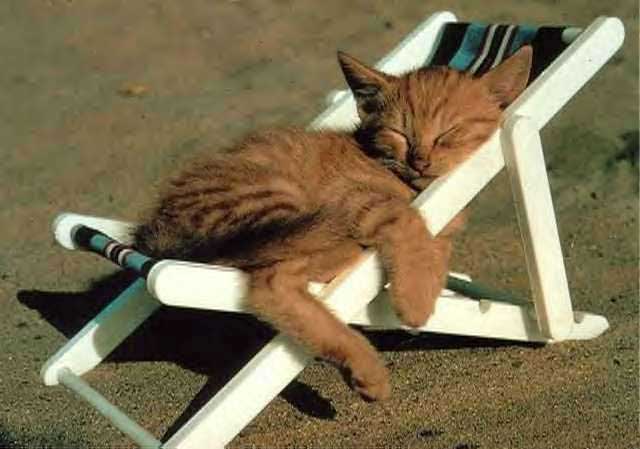 DIALOGUE  2bDIALOGUE  3bA L’HOTEL 1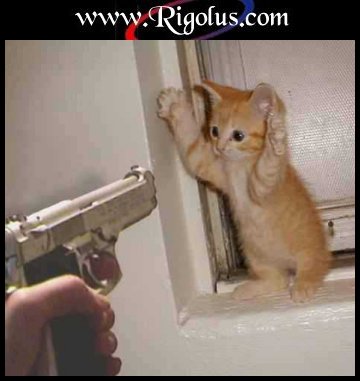 A L’HOTEL 2varför vissa ostar har hål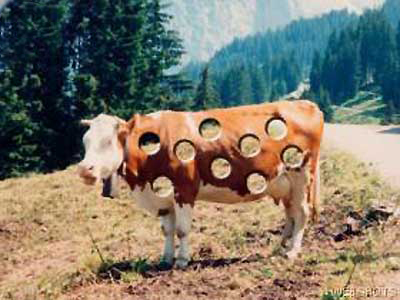 A L’HOTEL 3corrigé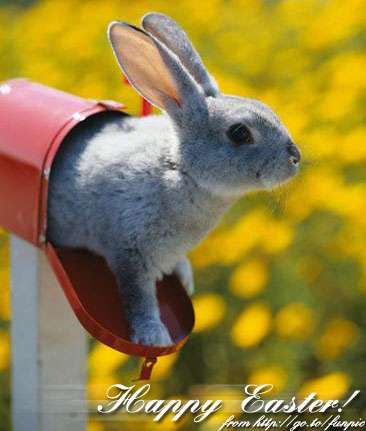 textes sur  Paris ;version 1textes sur  Paris ;version 2textes sur  Paris ;version 3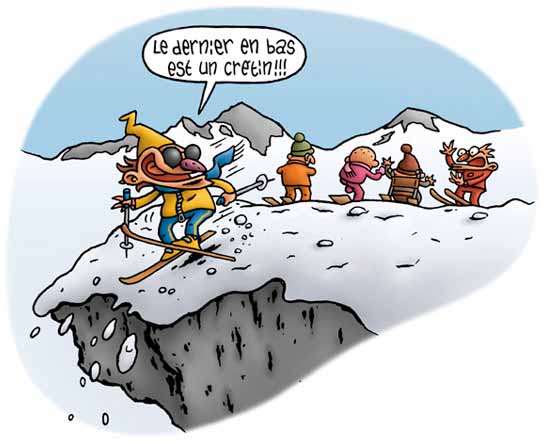 À LA BANQUE 1À LA BANQUE 2À LA POSTE 1DIALOGUE – PARIS 1aDIALOGUE  2aDIALOGUE  3aA L’HOTEL 1A L’HOTEL 2A L’HOTEL 3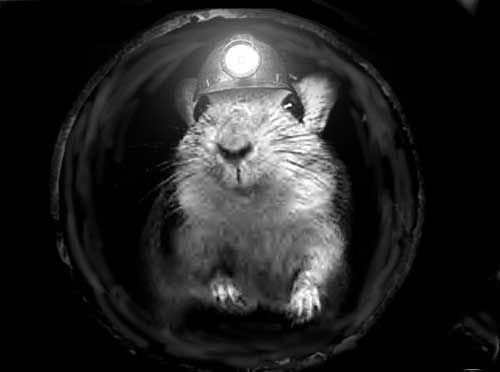 BON COURAGE!! (sg)DIALOGUES 1b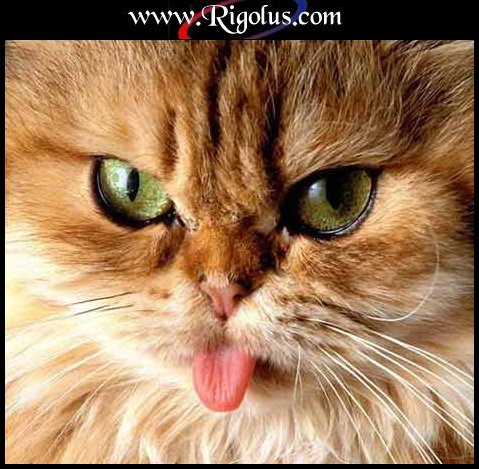 DIALOGUES 2bAU SUPERMARCHE 1AU SUPERMARCHE 2AU MUSEE 1DECRIRE DES IMAGESphrases courantes 1À LA GARE 1À LA GARE 2À LA GARE 3À LA GARE 4TOMBER MALADE 1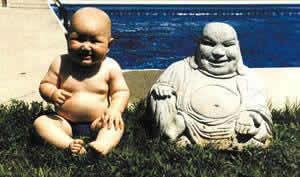 TOMBER MALADE 2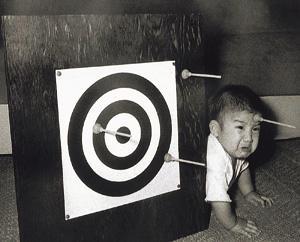 TOMBER MALADE 3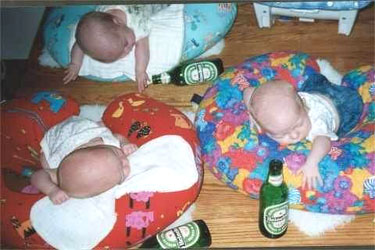 TOMBER MALADE 4LES PRONOMS DÉMONSTRATIFS 1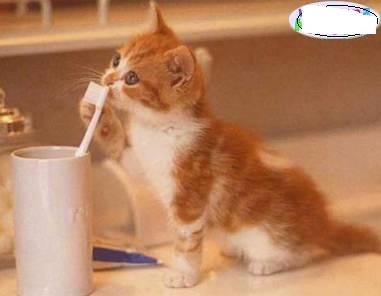 corrigé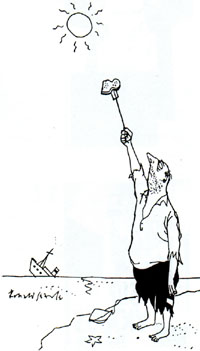 DIALOGUES 1DIALOGUES 2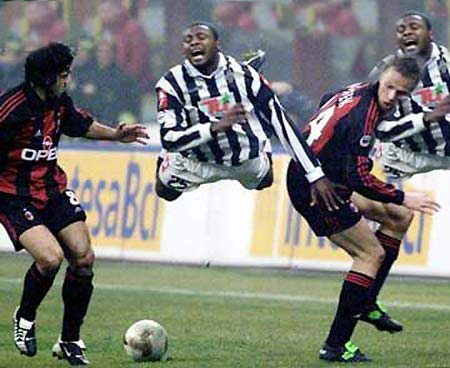 AU SUPERMARCHE 1AU SUPERMARCHE 2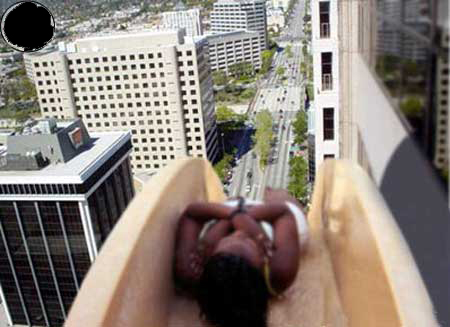 AU MUSEE 1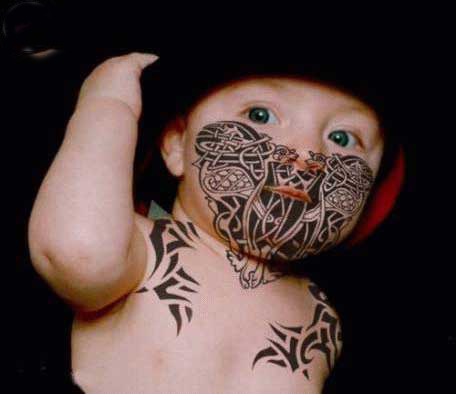 DECRIRE DES IMAGESDISCUTER DES RESULTATSphrases courantesÀ LA GARE 1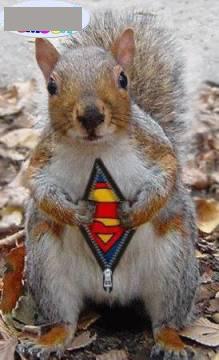 À LA GARE 2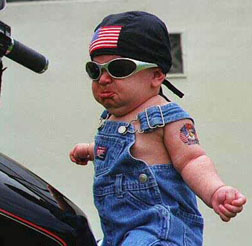 À LA GARE 3À LA GARE 4TOMBER MALADE 1TOMBER MALADE 2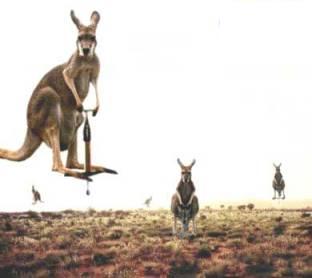 TOMBER MALADE 3TOMBER MALADE 4LES PRONOMS DÉMONSTRATIFS 1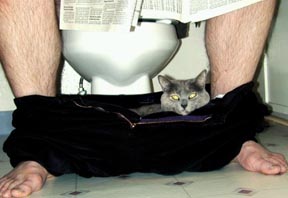 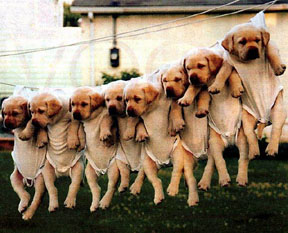 niveau 2a 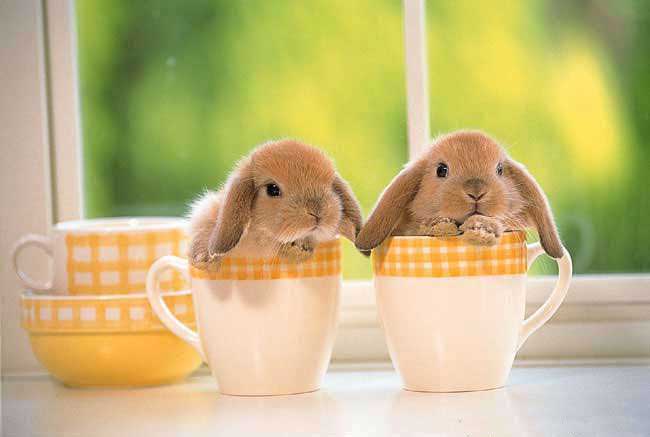 exercices de françaisniveau 2a cc1exercices de françaisniveau 2a 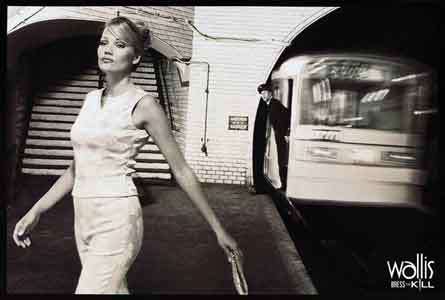 exercices de françaissärskilt, framför allträknemaskinaffärförlängakrigträdgård,  parkrörväxthusjärnvägsstationmångfaldiga, göra flera, ökaanvändas till, tjäna tillundervisningbaraportvaktklockatydastålugnförstörabeställatäcktspets, ändetillägna, ägna sig åtbyggaslaguppföramittemotaffärvisai stället förstyre,  regeringstidplats, ställeinvaderagravvetenskapsman, vetenskaps-spårkrossad, tillplattadbestämma, beslutaförslagbroritablirsmält – smältauppochnerhjälpamerikanska inbördeskrigetsåld - säljaglas(av)slutatill slutkungförsvunnenbeundralångtifrånkonstutefrån och medinskriveninneinvigdsätta i  gång, företa sigöingå i, dela ivinna, tjänabyggnadsjungage bostad åtvapenvarinhysa, innehaslå sönderärahertiginnaslakteristrandkantöppenförfattarekungligt palatsprecismänniskor, folklångtpengar,  silversnabbtprivatbostadhyraliknadrottninglandskapdödlängsbelägendemonstrationomringa, omgedärnereallmänklockamarkbegravaskänka – ge bortnågragammaldäruppebörjaända tillkullemåla omliljapresentförflyttadtegelstentillägnaanvändaoftaunderbarmellanköpcentrumverkförändraram, omgivningdöpakantagrundaglasgalleribörjanfalla, ramlastenköpavägalyckaskonstigövertäcktbyggdskattjärnlevandebeslagtauppfinnaresoptippfortmålaremarknadengagera,  anställainne, inomhuskyrkautställningstudentunderleraepok, tidsättavistelseavlånghelgadblevvärldfinns, befinner sig, liggerkrossad, tillplattadsätta i  gång, företa sigfortliknakantaundervisningförfattaresättainskriventegelstengrundaomringa, omgetillägna, ägna sig åtallmänklockaingå i, dela inågrajärnvägsstationmångfaldiga, göra flera, ökaskänka – ge bortförlängaugnspets, ändejärnslagpresentvisadöpaanvändas till, tjäna tillköpcentrumsjungavetenskapsman, vetenskaps-ram, omgivningdrottningbelägenbyggnadförflyttadöppenblirkulleförsvunnenengagera,  anställavinna, tjänabestämma, beslutaamerikanska inbördeskrigetfalla, ramlabeställaliljabörjavärldbyggd(av)slutakonstdemonstrationhyrastenkonstigtäcktrörsmält – smältakungförändraspårmellanutställningvistelsedäruppeövertäckthertiginnamarkslakterisnabbtutepengar,  silverblevstålkyrkatill slutaffärstudentvarinvaderaepok, tidgravbarabeundradödklockamänniskor, folköinvigdbegravauppfinnareverkfrån och medinhysa, innehaportvaktlångtifrånsärskilt, framför alltvägaanvändalevandebeslagtalängsleraglasbromarknadkrigge bostad åtprecisoftaskattlyckasprivatbostadslå sönderförstöraritaköparäknemaskinunderbarhelgadbyggaända tillavlånginne, inomhusträdgård,  parkstrandkantäraplats, ställeglasgallerisoptipptillägnasåld - säljagammalvapeni stället förlångtaffärunderuppochnermittemotbörjanmåla omtydaförslagfinns, befinner sig, liggerkungligt palatshjälpmålareuppföradärnerestyre,  regeringstidinneväxthuslandskapsärskilt, framför allträknemaskinaffärförlängakrigträdgård,  parkrörväxthusjärnvägsstationmångfaldiga, göra flera, ökaanvändas till, tjäna tillundervisningbaraportvaktklockatydastålugnförstörabeställatäcktspets, ändetillägna, ägna sig åtbyggaslaguppföramittemotaffärvisai stället förstyre,  regeringstidplats, ställeinvaderagravvetenskapsman, vetenskaps-spårkrossad, tillplattadbestämma, beslutaförslagbroritablirsmält – smältauppochnerhjälpamerikanska inbördeskrigetsåld - säljaglas(av)slutatill slutkungförsvunnenbeundralångtifrånkonstutefrån och medinskriveninneinvigdsätta i  gång, företa sigöingå i, dela ivinna, tjänabyggnadsjungage bostad åtvapenvarinhysa, innehaslå sönderärahertiginnaslakteristrandkantöppenförfattarekungligt palatsprecismänniskor, folklångtpengar,  silverprivatbostadsnabbthyraliknadrottninglandskapdödlängsbelägendemonstrationomringa, omgedärnereallmänklockamarkbegravaskänka – ge bortnågragammaldäruppebörjaända tillkullemåla omliljapresentförflyttadtegelstentillägnaanvändaoftaunderbarmellanköpcentrumverkförändraram, omgivningdöpakantagrundaglasgalleribörjanfalla, ramlastenköpavägalyckaskonstigövertäcktbyggdskattjärnlevandebeslagtauppfinnaresoptippfortmålaremarknadengagera,  anställainne, inomhuskyrkautställningstudentunderleraepok, tidsättavistelseavlånghelgadblevvärldfinns, befinner sig, liggerGod dag! Jag skulle vilja växla de här sedlarna till euro, tack.Vilken valuta är det? Det är svenska kronor.Vill ni ha 10 eurosedlar eller 50 eurosedlar?Jag tar 50 eurosedlar tack.Det är en avgift på 2,5 euro.OK. Hur mycket är 1 euro värd?1 euro är värd 10 svenska kronor.Vill ni skriva under här, tack.Och här är era pengar. Varsågod.Tack och hej då.Hej då och trevlig eftermiddag!Tack detsamma!Hej frun! Jag skulle växla de här resecheckarna tack.Hej herrn. Javisst. Kan jag få titta på dem?Vill ni vara snäll och skriva under checkarna.Var skall jag skriva under? Däruppe? OK.Har ni legitimation?Går det bra med pass?Självklart.Vad vill ni ha för sedlar?Det spelar ingen roll.Varsågod era pengar.Tack och hej då!Hej då och ha en trevlig dag!Tack detsamma!Hejsan! Jag skulle vilja skicka ett paket till Sverige.Hejsan! Javisst, men det är i lucka nummer 4.OK, tack så mycket.Hej! Jag skulle vilja skicka ett paket till utlandet.Hej! Javisst. Till vilket land?Till Sverige. Jag har ett paket och tio kort.Frimärken till kort kostar 3 euro.Och vad kostar det här paketet?Det väger 500 gram. Då kostar det 3,5 euro.Här är 7 euro. Tack och här är er växel tillbaka.Hej då och ha en bra kväll!Hej då och tack detsamma.var ligger Eiffeltornet?où se trouve la Tour Eiffel?vilket är höjden på Eiffeltornet?quelle est la hauteur de la Tour Eiffel?när har man byggt le Centre Pompidou?quand a-t-on construit le Centre Pompidou?vilket är höjden på l’Arche de la Défense?quelle est la hauteur de l’Arche de la Défense?när har man byggt le Notre Dame?quand a-t-on construit le Notre Dame?vilket är höjden på la Tour Montparnasse?quelle est la hauteur de la Tour Montparnasse?när har man byggt le Sacré Coeur?quand a-t-on construit le Sacré Coeur?le Sacré Coeur, vad är det?le Sacré-Coeur, qu’est-ce que c’est?le Centre Pompidou, vad är det?le Centre Pompidou, qu’est-ce que c’est?la Seine,  vad är det?la Seine, qu’est-ce que c’est?les bouquinistes, vad är det?les bouquinistes, qu’est-ce que c’est?vad heter katedralen i Paris?comment s’appelle la cathédrale de Paris?varför har man byggt Eiffeltornet?pourquoi a-t-on construit la Tour Eiffel?när har man byggt Eiffeltornet?quand a-t-on construit la Tour Eiffel?var ligger Napoléons grav?où se trouve la tombe de Napoléon?les Champs-Elysées, vad är det?les Champs-Elysées, qu’est-ce que c’est?vad heter kvarteren i Paris?comment s’appellent les quartiers à Paris?de heter “arrondissements”ils s’appellent arrondissementshur många “kvarter” finns det i Paris?il y a combien d’arrondissements à Paris?det finns 20 kvarter i Parisil y a 20 arrondissements à ParisBastiljen var ett gammalt fort och fängelsela Bastille était une vieille forteresse et prisondet finns 12 miljoner invånare i Parisil y a 12 millions d’habitants à ParisRöda Kvarnen är en mycket känd kabaréle Moulin Rouge est un cabaret très connuRöda Kvarnen öppnar den 6:e oktober 1889le Moulin Rouge ouvre le 6 octobre 1889Eiffeltornet är byggt/gjort för Världsutställningenla Tour Eiffel est construite/faite pour l’Exposition universellepresidenten bor i Elyséepalatsetle président habite au Palais de l’ElyséeLouvren är världens största museumle Louvre est le plus grand musée du mondele Centre Pompidou är ett modernt konstmuseumle Centre Pompidou est un musée d’art modernepresidenten heter Jacques Chiracle président s’appelle Jacques Chiracle Panthéon ligger i Latinkvarteretle Panthéon se trouve dans le Quartier Latinursäkta migexcusez-moiskulle ni kunna hjälpa mig tack?pourriez-vous m’aider, s’il vous plaît?jag letar efter Rivoligatanje cherche la rue de Rivolivar ligger les Tuileries?où se trouve les Tuileries?känner ni till l’avenue Ledru-Rollin?vous connaissez l’avenue Ledru-Rollin?jag känner inte till denna gataje ne connais pas cette ruefinns det toaletter här?il y a des toilettes ici?finns det en bank i närheten?il y a une banque près d’ici?jag letar efter en telefonhyttje cherche une cabine téléphoniquejag hittar inte “la fontaine des Innocents”je ne trouve pas la fontaine des Innocentsskulle ni kunna visa mig på kartan?pourriez-vous me le montrer sur le plan?kan jag hjälpa er?je peux vous aider?jag är vilseje suis perdujag har möte på Fredskaféetj’ai rendez-vous au café de la Paixfinns det en tunnelbanenedgång här?il y a une bouche de métro ici?jag letar efter en taxije cherche un taxihar ni frimärken?vous avez des timbres?är det långt?c’est loin?tag den andra gatan till vänsterprenez la deuxième rue à gauchegå rakt framallez tout droitdet är precis bakomc’est juste derrièrejag har inte växelje n’ai pas de monnaiedet är för dyrtc’est trop cherjag förstår inteje ne comprends paskan ni repetera är ni snäll?vous pouvez répéter s’il vous plaît?tala långsammare är ni snällparlez plus lentement s’il vous plaîtär det svårt att hitta?c’est difficile à trouver?jag är svenskje suis Suédois (e)jag kommer från Sverigeje viens de Suèdejag vill bara titta liteje veux seulement regarder un peuhej, välkommen till !bonjour, bienvenue à !tack, hur mår ni?merci, comment allez-vous?jag mår mycket bra och ni?ςa va très bien, merci et vous?har ni gjort en bra resa?vous avez fait un bon voyage?gick resan bra?le voyage s’est bien passé?är ni hungriga?vous avez faim?är ni törstiga?vous avez soif?jag är hungrigj’ai faimjag är törstigj’ai soifjag är inte hungrigje n’ai pas faimjag är inte törstigje n’ai pas soifjag är tröttje suis fatiguéär ni trött(a)?vous êtes fatigué(s)?vi ska till hotelleton va à l’hôtelpå vilket hotell är ni?vous êtes à quel hôtel?det är nära Bastiljenc’est près de la Bastilleönskar ni en fördrink?vous désirez un apéritif?hur gamla är ni?quel âge avez-vous?sätt erasseyez-vousvad ska ni göra i morgon?qu’est-ce que vous allez faire demain?vad gör ni i kväll?qu’est-ce que vous faites ce soir?i kväll ska vi till Eiffeltornetce soir on va à la Tour Eiffeli morgon ska vi till Montmartredemain on va à Montmartrevi tar tunnelbananon prend le métrodet är enkeltc’est facilejag är nöjdje suis contentvill ni har pommes-frites eller grönsaker?vous voulez des frites ou des légumes?vill ni ta ett kort på oss?vous voulez faire une photo de nous?smakade det bra?ςa a été?det var mycket gottc’était très bonledsen, jag förstår intedésolé, je ne comprends pasGoddag ! Har ni ett ledigt rum tack ?Javisst. För hur många personer?För två personer.För hur många dagar?För 5 dagar tack.Och till när då?Det är till kommande fredag, den 5:e.Ja, vi har ett rum med dusch och toalett på andra våningen.Ja mycket bra. Finns det teve också?Nej, det finns inte teve på rummet.Det gör ingenting. Hur mycket kostar det ?Rummet kostar 23 euros per natt.Kan man äta frukost på morgonen?Ja, från klockan 7.Ingår frukosten ?Nej, den ingår inte. Den kostar 4 euros.Mycket bra. Jag reserverar rummet.Betalar ni med kort eller i kontanter ?Med visa-kort.Mycket bra. Slå er kod.Så där.Och här är ert kvitto. Hur dags kommer ni på fredag?Vi kommer runt 18.00Mycket bra. Vi ses på fredag och välkomna!Tack. Hej dåfrukosthisstrappaen nyckelvilket rumingårhandduklakanstor kuddefilt, täckeett överkastsängdubbelsängtvättställbidégardinernatoapapperfungeraglödlampatrasigglädjeolyckatristesssorgosäkerheträdslafruktanhoppförtvivlanfattigdomrikedomtviveltillgivenhetkärlekhatmildhetmysteriuemnöjeförvåninglugnoroångestbegärilskalivlighetlångsamhettrotrohetfaravilaGoddag ! Jag skulle vilja boka ett rum för en person tack.Ja, till när?Till i morgon. Är det möjligt?I morgon, nej, jag är ledsen. Det är fullt. Men till i övermorgon skulle det vara möjligt.I morgon, nej, jag är ledsen. Det är fullt. Men till i övermorgon skulle det vara möjligt.Ok. Till i övermorgon då.För hur många nätter?För bara en natt tack.Ok. Vill ni ha ett rum med dusch och toalett ?Ja tack, men det billigaste.Vi har ett enkelrum på sjätte våningen.Det är perfekt. Finns det en hiss ?Ja, men den fungerar inte.Ok. Jag tar rummet i alla fall.Det blir 23,40 euros tack.Varsågod. Alltså vi ses på torsdag. Hej då.Tack och hej då. Välkommen!aGod kväll. Rum 35 tack.bGod kväll. Här är er nyckel. God natt!aTack. Detsamma!cUrsäkta herrn men jag har ingen handduk på mitt rum.bOj jag är ledsen fröken. Se här två handdukar.cTack herrn.bIngen orsak.dHerrn, det finns inget ljus i badrummet.bJag ger er en ny glödlampa frun.dTack så mycket.eUrsäkta mig, kan ni väcka mig i morgon bitti?bJa, självklart. Hur dags ?eKlockan 6 tack.bDet är ordnat (gjort) !eTack så mycket.bIngen orsak herrn.fHallå, receptionen ? Skulle ni kunna koppla mig till rum 15 tack ?Hallå, receptionen ? Skulle ni kunna koppla mig till rum 15 tack ?bOk, jag kopplar er dit.gUrsäkta mig, hur gör man för att ringa från sitt rum?bNi lyfter luren och ni trycker på knappen stjärna. När ni hör tonen, slår ni ert nummer.Ni lyfter luren och ni trycker på knappen stjärna. När ni hör tonen, slår ni ert nummer.Ni lyfter luren och ni trycker på knappen stjärna. När ni hör tonen, slår ni ert nummer.gTack så mycket.bIngen orsak.hUrsäkta mig fröken men teven fungerar inte på mitt rum.bOk, jag går upp med er. Vilket rum är det?hRum 14 fröken.iUrsäkta mig men det är mycket kallt på mitt rum!bVill ni att jag ger er några filtar?iJa, det vill jag gärna!särskilt, framför alltsurtouträknemaskinmachine à calculeraffärmagasin (m) förlängaprolongerkrigguerre (f) trädgård,  parkjardin (m) rörtuyauxväxthusserre (f) järnvägsstationgare (f)mångfaldiga, göra flera, ökamultiplieranvändas till, tjäna tillservir deundervisningenseignement (m) baraseulportvaktconcierge (m) (f) klockacloche (f) tydadéchiffrerstålacier (m) ugnfour (m) förstöradétruirebeställacommandertäcktcouvertspets, ändepointe (f) tillägna, ägna sig åtconsacrerbyggaconstruireslagbataille  (f) uppföraélévermittemoten face deaffärmagasin (m) visamontreri stället förau lieu destyre,  regeringstidrègne  (m) plats, ställeendroit (m) invaderaenvahirgravtombeau (m) vetenskapsman, vetenskaps-scientifiquespårtrace (f) krossad, tillplattadécrasébestämma, beslutadéciderförslagprojet (m) bropont (m) ritadessinerblirdevientsmält – smältafondu - fondreuppochnerà l’envershjälpaide (f) amerikanska inbördeskrigetguerre de cession (f) såld - säljavendu – vendreglasverre (m) (av)slutaterminertill slutfinalementkungroi (m) försvunnendisparubeundraadmirerlångtifrånloin dekonstart (m) uteextérieurfrån och medà partir deinskriveninscritinneintérieurinvigdinaugurésätta i  gång, företa sigentreprendreöîle (f) ingå i, dela ifaire partie devinna, tjänagagnerbyggnadbâtiment (m) sjungachanterge bostad åthébergervapenarme (f) varétaitinhysa, innehaabriterslå söndercasseräragloire (f) hertiginnaduchesse (f) slakteriboucherie (f) strandkantrive (f) öppenouvertförfattareécrivain (m) kungligt palatspalais royal (m) precisjustemänniskor, folkles genslångtloinpengar,  silverargent (m) snabbtviteprivatbostadrésidence privée (f) hyralouerliknaressembler àdrottningreine (f) landskappaysage (m) dödmortlängsle long debelägensituédemonstrationmanifestation (f) omringa, omgeentourerdärnereen basallmänpublic,  publiqueklockahorloge (f) marksol (m) begravaenterrerskänka – ge bortoffert - offrirnågraquelquesgammalanciendäruppeen hautbörjacommencerända tilljusqu’àkullebutte (f) måla omrepeindreliljalys (m) presentcadeau (m) förflyttaddéplacétegelstentuile (f) tillägnavoueranvändautiliseroftasouventunderbarmerveilleuxmellanentreköpcentrumcentre commercial (m) verkœuvre  (f) förändratransformerram, omgivningcadre (m) döpabaptiserkantabordergrundafonderglasgalleriverrière (f) börjandébut  (m) falla, ramlatomberstenpierre (f) köpaachetervägapeserlyckasréussirkonstigétrangeövertäcktrecouvertbyggdconstruitskatttrésor (m) järnfer (m) levandevivantbeslagtaconfisqueruppfinnareinventeur (m)  soptippdécharge (f) fortforteresse (f) målarepeintre (m) marknadmarché (m) engagera,  anställaengagerinne, inomhusintérieurkyrkaéglise (f) utställningexposition (f) studentétudiant (m) underpendantleraargile (f) epok, tidépoque (f) sättamettrevistelseséjour (m) avlångoblong -uehelgadsacréblevfutvärldmonde (m) finns, befinner sig, liggerse trouvekrossad, tillplattadécrasésätta i  gång, företa sigentreprendrefortforteresse (f) liknaressembler àkantaborderundervisningenseignement (m) författareécrivain (m) sättamettreinskriveninscrittegelstentuile (f) grundafonderomringa, omgeentourertillägna, ägna sig åtconsacrerallmänpublic,  publiqueklockacloche (f) ingå i, dela ifaire partie denågraquelquesjärnvägsstationgare (f)mångfaldiga, göra flera, ökamultiplierskänka – ge bortoffert - offrirförlängaprolongerugnfour (m) spets, ändepointe (f) järnfer (m) slagbataille  (f) presentcadeau (m) visamontrerdöpabaptiseranvändas till, tjäna tillservir deköpcentrumcentre commercial (m) sjungachantervetenskapsman, vetenskaps-scientifiqueram, omgivningcadre (m) drottningreine (f) belägensituébyggnadbâtiment (m) förflyttaddéplacéöppenouvertblirdevientkullebutte (f) försvunnendisparuengagera,  anställaengagervinna, tjänagagnerbestämma, beslutadécideramerikanska inbördeskrigetguerre de cession (f) falla, ramlatomberbeställacommanderliljalys (m) börjacommencervärldmonde (m) byggdconstruit(av)slutaterminerkonstart (m) demonstrationmanifestation (f) hyralouerstenpierre (f) konstigétrangetäcktcouvertrörtuyauxsmält – smältafondu - fondrekungroi (m) förändratransformerspårtrace (f) mellanentreutställningexposition (f) vistelseséjour (m) däruppeen hautövertäcktrecouverthertiginnaduchesse (f) marksol (m) slakteriboucherie (f) snabbtviteuteextérieurpengar,  silverargent (m) blevfutstålacier (m) kyrkaéglise (f) till slutfinalementaffärmagasin (m) studentétudiant (m) varétaitinvaderaenvahirepok, tidépoque (f) gravtombeau (m) baraseulbeundraadmirerdödmortklockahorloge (f) människor, folkles gensöîle (f) invigdinaugurébegravaenterreruppfinnareinventeur (m)  verkœuvre  (f) från och medà partir deinhysa, innehaabriterportvaktconcierge (m) (f) långtifrånloin desärskilt, framför alltsurtoutvägapeseranvändautiliserlevandevivantbeslagtaconfisquerlängsle long deleraargile (f) glasverre (m) bropont (m) marknadmarché (m) krigguerre (f) ge bostad åthébergerprecisjusteoftasouventskatttrésor (m) lyckasréussirprivatbostadrésidence privée (f) slå söndercasserförstöradétruireritadessinerköpaacheterräknemaskinmachine à calculerunderbarmerveilleuxhelgadsacrébyggaconstruireända tilljusqu’àavlångoblong -ueinne, inomhusintérieurträdgård,  parkjardin (m) strandkantrive (f) äragloire (f) plats, ställeendroit (m) glasgalleriverrière (f) soptippdécharge (f) tillägnavouersåld - säljavendu – vendregammalancienvapenarme (f) i stället förau lieu delångtloinaffärmagasin (m) underpendantuppochnerà l’enversmittemoten face debörjandébut  (m) måla omrepeindretydadéchiffrerförslagprojet (m) finns, befinner sig, liggerse trouvekungligt palatspalais royal (m) hjälpaide (f) målarepeintre (m) uppföraéléverdärnereen basstyre,  regeringstidrègne  (m) inneintérieurväxthusserre (f) landskappaysage (m) särskilt, framför alltsurtouträknemaskinmachine à calculeraffärmagasin (m) förlängaprolongerkrigguerre (f) trädgård,  parkjardin (m) rörtuyauxväxthusserre (f) järnvägsstationgare (f)mångfaldiga, göra flera, ökamultiplieranvändas till, tjäna tillservir deundervisningenseignement (m) baraseulportvaktconcierge (m) (f) klockacloche (f) tydadéchiffrerstålacier (m) ugnfour (m) förstöradétruirebeställacommandertäcktcouvertspets, ändepointe (f) tillägna, ägna sig åtconsacrerbyggaconstruireslagbataille  (f) uppföraélévermittemoten face deaffärmagasin (m) visamontreri stället förau lieu destyre,  regeringstidrègne  (m) plats, ställeendroit (m) invaderaenvahirgravtombeau (m) vetenskapsman, vetenskaps-scientifiquespårtrace (f) krossad, tillplattadécrasébestämma, beslutadéciderförslagprojet (m) bropont (m) ritadessinerblirdevientsmält – smältafondu - fondreuppochnerà l’envershjälpaide (f) amerikanska inbördeskrigetguerre de cession (f) såld - säljavendu – vendreglasverre (m) (av)slutaterminertill slutfinalementkungroi (m) försvunnendisparubeundraadmirerlångtifrånloin dekonstart (m) uteextérieurfrån och medà partir deinskriveninscritinneintérieurinvigdinaugurésätta i  gång, företa sigentreprendreöîle (f) ingå i, dela ifaire partie devinna, tjänagagnerbyggnadbâtiment (m) sjungachanterge bostad åthébergervapenarme (f) varétaitinhysa, innehaabriterslå söndercasseräragloire (f) hertiginnaduchesse (f) slakteriboucherie (f) strandkantrive (f) öppenouvertförfattareécrivain (m) kungligt palatspalais royal (m) precisjustemänniskor, folkles genslångtloinpengar,  silverargent (m) privatbostadrésidence privée (f) snabbtvitehyralouerliknaressembler àdrottningreine (f) landskappaysage (m) dödmortlängsle long debelägensituédemonstrationmanifestation (f) omringa, omgeentourerdärnereen basallmänpublic,  publiqueklockahorloge (f) marksol (m) begravaenterrerskänka – ge bortoffert - offrirnågraquelquesgammalanciendäruppeen hautbörjacommencerända tilljusqu’àkullebutte (f) måla omrepeindreliljalys (m) presentcadeau (m) förflyttaddéplacétegelstentuile (f) tillägnavoueranvändautiliseroftasouventunderbarmerveilleuxmellanentreköpcentrumcentre commercial (m) verkœuvre  (f) förändratransformerram, omgivningcadre (m) döpabaptiserkantabordergrundafonderglasgalleriverrière (f) börjandébut  (m) falla, ramlatomberstenpierre (f) köpaachetervägapeserlyckasréussirkonstigétrangeövertäcktrecouvertbyggdconstruitskatttrésor (m) järnfer (m) levandevivantbeslagtaconfisqueruppfinnareinventeur (m)  soptippdécharge (f) fortforteresse (f) målarepeintre (m) marknadmarché (m) engagera,  anställaengagerinne, inomhusintérieurkyrkaéglise (f) utställningexposition (f) studentétudiant (m) underpendantleraargile (f) epok, tidépoque (f) sättamettrevistelseséjour (m) avlångoblong -uehelgadsacréblevfutvärldmonde (m) finns, befinner sig, liggerse trouveGod dag! Jag skulle vilja växla de här sedlarna till euro, tack.Bonjour! Je voudrais changer ces billet en euros, s’il vous plaît.Vilken valuta är det? C’est quelle devise?Det är svenska kronor.Ce sont des couronnes suédoises.Vill ni ha 10 euroedlar eller 50 eurosedlar?Désirez-vous/Voulez-vous des billets de 10 euros ou des billets de 50 euros?Jag tar 500 francssedlar tack.Je prends des billets de 50 euros  s’il vous plaît.Det är en avgift på 2,5 euro.Il y a une commission de 2,5 euros.OK. Hur mycket är 1 euro värd?D’accord. Combien vaut 1 euro?1 euro är värd 10 svenska kronor.1 euro vaut 10 (en) couronnes suédoises.Vill ni skriva under här, tack.Vous (voulez) signez ici, s’il vous plaît.Och här är era pengar. Varsågod.Et voici votre argent. Voilà.Tack och hej då.Merci et au revoir.Hej då och trevlig eftermiddag!Au revoir et bon après-midi!Tack detsamma!Pareillement! / À vous de même!Hej frun! Jag skulle växla de här resecheckarna tack.Bonjour Madame! Je voudrais changer ces chèques de voyage, s’il vous plaît.Hej herrn. Javisst. Kan jag få titta på dem?Bonjour Monsieur! Bien sûr. Puis-je/Je pourrais/Je peux les voir s’il vous plaît?Vill ni vara snäll och skriva under checkarna.Veuillez signer les chèques de voyage s’il vous plaît.Var skall jag skriva under? Däruppe? OK.Je signe où?/Il faut que je signe où? En haut? D’accord.Har ni legitimation?Avez-vous une pièce d’identité?Går det bra med pass?Ça va/ira avec mon passeport?Självklart.Naturellement.Vad vill ni ha för sedlar?Que désirez-vous comme billets?Det spelar ingen roll.Ça m’est égal. / N’importe.Varsågod era pengar.Voici votre argent.Tack och hej då!Merci bien et au revoir!Hej då och ha en trevlig dag!Au revoir et bonne journée!Tack detsamma!Pareillement! / À vous de même!Hejsan! Jag skulle vilja skicka ett paket till Sverige.Bonjour! Je voudrais envoyer un colis en Suède, s’il vous plaît.Hejsan! Javisst, men det är i lucka nummer 4.Bonjour! Bien sûr, mais c’est au guichet numéro 4 s’il vous plaît.OK, tack så mycket.D’accord, merci beaucoup.Hej! Jag skulle vilja skicka ett paket till utlandet.Bonjour! Je voudrais envoyer un paquet à l’étranger s’il vous plaît.Hej! Javisst. Till vilket land?Bonjour! Bien sûr. C’est pour quel pays?Till Sverige. Jag har ett paket och tio kort.Pour la Suède. J’ai un colis et dix cartes.Frimärken till kort kostar 3 euro.Des timbres pour les cartes coûtent 3 euros.Och vad kostar det här paketet?Et combien coûte ce colis?Det väger 500 gram. Då kostar det 3,5 euro.Il pèse 500 grammes. Alors il coûte 3,5 euros.Här är 7 euro. Voici 7 euros.Tack och här är er växel tillbaka.Merci et voilà votre monnaie.Hej då och ha en bra kväll!Merci et bonne soirée!Hej då och tack detsamma.Au revoir et pareillement! / à vous de même!où se trouve la Tour Eiffel?var ligger Eiffeltornet?quelle est la hauteur de la Tour Eiffel?vilket är höjden på Eiffeltornet?quand a-t-on construit le Centre Pompidou?när har man byggt le Centre Pompidou?quelle est la hauteur de l’Arche de la Défense?vilket är höjden på l’Arche de la Défense?quand a-t-on construit le Notre Dame?när har man byggt le Notre Dame?quelle est la hauteur de la Tour Montparnasse?vilket är höjden på la Tour Montparnasse?quand a-t-on construit le Sacré Coeur?när har man byggt le Sacré Coeur?le Sacré-Coeur, qu’est-ce que c’est?le Sacré Coeur, vad är det?le Centre Pompidou, qu’est-ce que c’est?le Centre Pompidou, vad är det?la Seine, qu’est-ce que c’est?la Seine,  vad är det?les bouquinistes, qu’est-ce que c’est?les bouquinistes, vad är det?comment s’appelle la cathédrale de Paris?vad heter katedralen i Paris?pourquoi a-t-on construit la Tour Eiffel?varför har man byggt Eiffeltornet?quand a-t-on construit la Tour Eiffel?när har man byggt Eiffeltornet?où se trouve la tombe de Napoléon?var ligger Napoléons grav?les Champs-Elysées, qu’est-ce que c’est?les Champs-Elysées, vad är det?comment s’appellent les quartiers à Paris?vad heter kvarteren i Paris?ils s’appellent arrondissementsde heter “arrondissements”il y a combien d’arrondissements à Paris?hur många “kvarter” finns det i Paris?il y a 20 arrondissements à Parisdet finns 20 kvarter i Parisla Bastille était une vieille forteresse et prisonBastiljen var ett gammalt fort och fängelseil y a 12 millions d’habitants à Parisdet finns 12 miljoner invånare i Parisle Moulin Rouge est un cabaret très connuRöda Kvarnen är en mycket känd kabaréle Moulin Rouge ouvre le 6 octobre 1889Röda Kvarnen öppnar den 6:e oktober 1889la Tour Eiffel est construite/faite pour l’Exposition universelleEiffeltornet är byggt/gjort för Världsutställningenle président habite au Palais de l’Elyséepresidenten bor i Elyséepalatsetle Louvre est le plus grand musée du mondeLouvren är världens största museumle Centre Pompidou est un musée d’art modernele Centre Pompidou är ett modernt konstmuseumle président s’appelle Jacques Chiracpresidenten heter Jacques Chiracle Panthéon se trouve dans le Quartier Latinle Panthéon ligger i Latinkvarteretexcusez-moiursäkta migpourriez-vous m’aider, s’il vous plaît?skulle ni kunna hjälpa mig tack?je cherche la rue de Rivolijag letar efter Rivoligatanoù se trouve les Tuileries?var ligger les Tuileries?vous connaissez l’avenue Ledru-Rollin?känner ni till l’avenue Ledru-Rollin?je ne connais pas cette ruejag känner inte till denna gatail y a des toilettes ici?finns det toaletter här?il y a une banque près d’ici?finns det en bank i närheten?je cherche une cabine téléphoniquejag letar efter en telefonhyttje ne trouve pas la fontaine des Innocentsjag hittar inte “la fontaine des Innocents”pourriez-vous me le montrer sur le plan?skulle ni kunna visa mig på kartan?je peux vous aider?kan jag hjälpa er?je suis perdujag är vilsej’ai rendez-vous au café de la Paixjag har möte på Fredskaféetil y a une bouche de métro ici?finns det en tunnelbanenedgång här?je cherche un taxijag letar efter en taxivous avez des timbres?har ni frimärken?c’est loin?är det långt?prenez la deuxième rue à gauchetag den andra gatan till vänsterallez tout droitgå rakt framc’est juste derrièredet är precis bakomje n’ai pas de monnaiejag har inte växelc’est trop cherdet är för dyrtje ne comprends pasjag förstår intevous pouvez répéter s’il vous plaît?kan ni repetera är ni snäll?parlez plus lentement s’il vous plaîttala långsammare är ni snällc’est difficile à trouver?är det svårt att hitta?je suis Suédois (e)jag är svenskje viens de Suèdejag kommer från Sverigeje veux seulement regarder un peujag vill bara titta litebonjour, bienvenue à !hej, välkommen till Paris!merci, comment allez-vous?tack, hur mår ni?ςa va très bien, merci et vous?jag mår mycket bra och ni?vous avez fait un bon voyage?har ni gjort en bra resa?le voyage s’est bien passé?gick resan bra?vous avez faim?är ni hungriga?vous avez soif?är ni törstiga?j’ai faimjag är hungrigj’ai soifjag är törstigje n’ai pas faimjag är inte hungrigje n’ai pas soifjag är inte törstigje suis fatiguéjag är tröttvous êtes fatigué(s)?är ni trött(a)?on va à l’hôtelvi ska till hotelletvous êtes à quel hôtel?på vilket hotell är ni?c’est près de la Bastilledet är nära Bastiljenvous désirez un apéritif?önskar ni en fördrink?quel âge avez-vous?hur gamla är ni?asseyez-voussätt erqu’est-ce que vous allez faire demain?vad ska ni göra i morgon?qu’est-ce que vous faites ce soir?vad gör ni i kväll?ce soir on va à la Tour Eiffeli kväll ska vi till Eiffeltornetdemain on va à Montmartrei morgon ska vi till Montmartreon prend le métrovi tar tunnelbananc’est faciledet är enkeltje suis contentjag är nöjdvous voulez des frites ou des légumes?vill ni har pommes-frites eller grönsaker?vous voulez faire une photo de nous?vill ni ta ett kort på oss?ςa a été?smakade det bra?c’était très bondet var mycket gottdésolé, je ne comprends pasledsen, jag förstår inteBonjour ! Vous avez une chambre libre s’il vous plaît ?Goddag ! Har ni ett ledigt rum tack ?Oui bien sûr. Pour combien de personnes ?Javisst. För hur många personer?Pour 2 personnes.För två personer.Pour combien de jours ?För hur många dagar?Pour 5 jours s’il vous plaît.För 5 dagar tack.Et c’est pour quand ?Och till när då?C’est pour vendredi prochain, le 5.Det är till kommande fredag, den 5:e.Oui, nous avons une chambre avec douche et toilettes au deuxième étage.Ja, vi har ett rum med dusch och toalett p[ abdra våningen.Oui, très bien. Il y a la télé aussi ?Ja mycket bra. Finns det teve också?Non, il n’y a pas de télé dans la chambre.Nej, det finns inte teve på rummet.C’est pas grave. Elle coûte combien ?Det gör ingenting. Hur mycket kostar det ?La chambre coûte 23 euros la nuit.Rummet kostar 23 euros per natt.On peut prendre le petit déjeuner le matin ?Kan man äta frukost på morgonen?Oui, à partir de 7 heures.Ja, från klockan 7.Le petit déjeuner est compris ?Ingår frukosten ?Non, il n’est pas compris. Il coûte 4 euros.Nej, den ingår inte. Den kostar 4 euros.Très bien. Je réserve la chambre.Mycket bra. Jag reserverar rummet.Vous payez par carte ou en espèces ?Betalar ni med kort eller i kontanter ?Par carte visa.Med visa-kort.Très bien. Tapez votre code confidentiel.Mycket bra. Slå er kod.Voilà.Så där.Et voici votre reçu. Vous arrivez à quelle heure vendredi ?Och här är ert kvitto. Hur dags kommer ni på fredag?On arrive vers 18.00. Vi kommer runt 18.00Très bien à vendredi alors et bienvenue !Mycket bra. Vi ses på fredag och välkomna!Merci. Au revoir.Tack. Hej dåpetit déjeunerascenseurescalierune cléquelle chambrefrukosthisstrappaen nyckelvilket rumcomprisserviettedrappolochoncouvertureingårhandduklakanstor kuddefilt, täckeun couvre-litlitgrand-litun lavaboun bidetett överkastsängdubbelsängtvättställbidéles rideauxpapier-toilettesmarcherampoulecasségardinernatoapapperfungeraglödlampatrasigBonjour ! Je voudrais réserver une chambre pour une personne s’il vous plaît.Goddag ! Jag skulle vilja boka ett rum för en person tack.Oui, pour quand ?Ja, till när?Pour demain, c’est possible ?Till i morgon. Är det möjligt?Demain, non, je suis désolé. C’est complet. Mais pour après-demain ce serait possible.I morgon, nej, jag är ledsen. Det är fullt. Men till i övermorgon skulle det vara möjligt.D’accord. Pour après-demain alors.Ok. Till i övermorgon då.Pour combien de nuits ?För hur många nätter?Pour juste une nuit s’il vous plaît.För bara en natt tack.D’accord. Vous voulez une chambre avec douche et toilettes ?Ok. Vill ni ha ett rum med dusch och toalett ?Oui s’il vous plaît, mais la moins chère.Ja tack, men det billigaste.Nous avons un single au 6 :ème étage.Vi har ett enkelrum på sjätte våningen.C’est parfait. Il y a un ascenseur ?Det är perfekt. Finns det en hiss ?Oui, mais il ne marche pas.Ja, men den fungerar inte.D’accord. Je la prends quand même.Ok. Jag tar rummet i alla fall.Ça vous fait 23,40 euros s’il vous plaît.Det blir 23,40 euros tack.Voilà. Donc à jeudi. Au revoir.Varsågod. Alltså vi ses på torsdag. Hej då.Merci au revoir et bienvenue !Tack och hej då. Välkommen!aBonsoir. La chambre 35 s’il vous plaît.God kväll. Rum 35 tack.bBonsoir. Voilà votre clé. Bonne nuit !God kväll. Här är er nyckel. God natt!aMerci. A vous de même !Tack. Detsamma!cExcusez-moi monsieur mais je n’ai pas de serviette dans ma chambre.Ursäkta herrn men jag har ingen handduk på mitt rum.bAh, je suis désolé mademoiselle. Voilà deux serviettes.Oj jag är ledsen fröken. Se här två handdukar.cMerci monsieur.Tack herrn.bDe rien.Ingen orsak.dMonsieur s’il vous plaît, il n’y a pas de lumière dans la salle de bain.Herrn, det finns inget ljus i badrummet.bJe vous donne une nouvelle ampoule madame.Jag ger er en ny glödlampa frun.dMerci beaucoup.Tack så mycket.eExcusez-moi, vous pourriez me réveiller demain matin ?Ursäkta mig, kan ni väcka mig i morgon bitti?bOui, bien sûr, à quelle heure ?Ja, självklart. Hur dags ?eA six heures s’il vous plaît.Klockan 6 tack.bC’est fait !Det är ordnat (gjort) !eMerci beaucoup.Tack så mycket.bDe rien monsieur.Ingen orsak herrn.fAllô, la réception ? Pourriez-vous me passer la chambre 15 s’il vous plaît ?Hallå, receptionen ? Skulle ni kunna koppla mig till rum 15 tack ?bD’accord. Je vous la passe.Ok, jag kopplar er dit.gExcusez-moi comment faire pour téléphoner de sa chambre ?Ursäkta mig, hur gör man för att ringa från sitt rum?bVous décrochez et vous appuyez sur la touche étoile. Quand vous entendez la tonalité vous composez votre numéro.Ni lyfter luren och ni trycker på knappen stjärna. När ni hör tonen, slår ni ert nummer.gMerci beaucoup.Tack så mycket.bJe vous en prie.Ingen orsak.hExcusez-moi mademoiselle mais la télé ne marche pas dans ma chambre.Ursäkta mig fröken men teven fungerar inte på mitt rum.bD’accord, je monte voir avec vous. C’est quelle chambre ?Ok, jag går upp med er. Vilket rum är det?hChambre 14 mademoiselle.Rum 14 fröken.iExcusez-moi mais il fait très froid dans ma chambre !Ursäkta mig men det är mycket kallt på mitt rum!bVous voulez que je vous passe quelques couvertures ?Vill ni att jag ger er några filtar?iOui, je veux bien !Ja, det vill jag gärna!exercices de françaiscc2exercices de françaisexercices de françaisvilket är resultatet i matchen mellan Lyon och Lens ?Rennes har vunnit/vann med 3 mål mot 2Nantes har förlorat(förlorade) med 2 mål mot 5de har spelat(gjort)oavgjort 0-0Auxerre tar hem matchenLille förlorar matchen bortaMonaco vinner hemma (hos dem)vad händer i världen ?man pratar omvad äter vi idag ?det är (det finns) kyckling med pommes-fritesimorgon är det fiskigår var det soppavad ska du göra i kväll ?jag ska ridajag ska åka till Karlstadjag ska titta på tevejag ska inte göra någontingjag ska jobba/pluggajag ska spela kortvilket är ditt drömyrke ?jag skulle vilja bli journalisthur dags går bussen till Karlstad ?den går 15.15jag ska shoppa i morgonjag har köpt en röd tröjaden är dyrden var dyrden var inte dyrden var på reavad tycker du om Arnold ?han är suverän/dumjag tycker mycket om honomjag gillar honom inteär du för eller mot betygen i skolan ?jag är för betygendärför att det är användbartjag är mot betygendärför att det betyder ingentingdet är bradet är inte illahur är ditt rum ?vilken är din favoritbok ?ursäkta hur kommer jag till Centre Pompidou ?ni tar första gatan till vänsterni tar andra gatan till högerni går rakt framfortsätt ända tillkorsningrödljusframför apoteketbakom rådhusetbredvid bionmittemot varuhuseten croque-monsieur vad är det ?det är en slags grillad mackamed skinka och ostdetc finns/det är grönsakerutanen bavette är en slags kötten clafoutis är en slags pajär det mycket sås (finns det)skulle jag kunna få mycket pommes-frites tack ?vilken stekning ?nästan råblodigmedelvälstektmycket välstektvarifrån kommer ni ?tycker ni om här ?det är trevligttröttanderoligtkan jag hjälpa er ?tar man hand om er ?vad önskas ?jag vill bara titta lite jag letar efterhar ni skjortor ?tala långsamt (långsammare)ursäkta mig, jag har inte förståttjag talar franskajag lär mig franskajag bor på denna adressjag är på hotell Idéalvem är det som sjunger ?vad heter...............var ligger.............jag känner inte tillingen orsakjag är ledsendet finns intebetala i kassanhar ni en påse tack ?Goddag ! Jag skulle vilja ha ost, tack.Ja självklart. Vilken vill ni ha ?Den där tack.Det är en reblochon. Så här mycket ?Ja det är bra.Var det bra så?Jag tar en bit av den där också.Det är en Cantal. En sådan här bit?Lite mer / Lite mindre tack.Varsågod. Något mer ?Det var allt.Här är era ostar. Hej då !Tack och hej då!Nästa !Goddag ! Jag skulle vilja ha ost tack !Ja, vilken (vilken ost) önskar ni ?Jag vet inte. En stark ost tack.En bit Chaource kanske ?Ja ok.Hur mycket behöver ni? 300 gram ungefär.Varsågod herrn. Var det allt ?Nej, har ni getost också?Självklart. En Crottin de Chavignol ?Mycket bra. Jag tar en liten stump av den där.Så här ?Perfekt.Varsågod herrn och hej då!Tack och hej då!aGoddag ! Ett inträde tack.bHar ni någon rabatt?aJa, jag är student.bHar ni ett studentkort ?aJa, här är det.bDet är ok, det blir 2 euros. Här är er biljett.aTack.bGoddag. Kan jag se er väska tack!aJa, här är den.bVar snäll och öppna den.aSå där.bNi måste lämna er väska därborta i garderoben.aokaåh vilken vacker tavla !cVad är det enligt din mening ? / Vad föreställer den enligt dig?Vad är det enligt din mening ? / Vad föreställer den enligt dig?aJag vet inte. Jag ser en man som har en liten blå sak i handen.Jag vet inte. Jag ser en man som har en liten blå sak i handen.cJa, och bakom honom en kvinna som ser ledsen ut.aHan har säkert gjort en dumhet och han vill reparera felet med en liten present.Han har säkert gjort en dumhet och han vill reparera felet med en liten present.cEller så är det hon som vill skiljas och hon har lämnat tillbaka ringen till sin man.Eller så är det hon som vill skiljas och hon har lämnat tillbaka ringen till sin man.aOch titta därborta! Jag ser en mycket känd tavla.bVad heter den ?aDen heter Medusans flottebVem har målat den?aDet är en tavla av Géricault. / Det är Géricault som har målat den.Det är en tavla av Géricault. / Det är Géricault som har målat den.på denna bild ser jagen kvinna som arbetarett litet barn som spelar kulakonstiga djurdt finns många / få färgerfärgerna är starkajag ser en man som ser lycklig uten kvinna som är olyckligett barn som gråter/skrattar/har roligt/skrikerjag tror att det är på sommarendet sker i Indien/Kinavad gör människorna?vad är det fär väder?var är vi ?Hur mycket är klockan?vilka är folks känslor?vilka saker ser ni ? varför?hur är stämningen?finns det lukter ?vad tänker människorna?vilken är den viktigaste personen ?varför målade konstnären denna tavla?vad händer sedan ?vad tycker ni om denna tavla ?den ger en känsla av.....barnet är sjukt/döttHur dags öppnar/stänger ni?Hur mycket kostar den?Var finns toaletten?Har ni eld?Nej, jag röker inte.Varifrån kommer ni?Jag är från Sverige.Är det ett vackert land?Det är långt.Vad tycker du om Paris?Det är dyrt här.Talar ni franska?Jag har läst franska i två år.Jag förstår lite.Tala långsammare!Förlåt? Vad sade ni?Jag förstår inte.Har ni.............................Vad önskas?Kan jag hjälpa er?1Hejsan fröken! Jag skulle vilja ha en enkel biljett till Rennes tack.2När vill ni åka?3När går nästa tåg till Rennes?4Nästa tåg till Rennes går 14.25 och sedan 15.355Jag tar tåget kl. 14.25. Är det direkt?6Nej, ni måste byta i Le Mans.7Hur mycket kostar biljetten?8Första eller andra klass?9Andra klass och icke-rökare tack.10Har ni några rabatter?11Nej, det tror jag inte.12Då kostar biljetten 16,94 Euros.13Måste man reservera sittplats?14Nej det är inte nödvändigt.15Då tar jag en sådan biljett tack.16Tack och hej då.17Hej då.1Hejsan herrn. Kan jag hjälpa er?2Ja, jag skulle vilja ha en tur-och-returbiljett mellan Paris och Clermont-Ferrand tack.3Icke-rökare eller rökare?4Rökare tack. Hur dags går nästa tåg?5Det går kl.12.006Är det direkt?7Ja det är direkt. Det är ett snabbtåg.8Från vilken perrong går tåget?9Det går från perrong 7 spår G.10Hur dags kommer tåget fram i Clermont-Ferrand?11Det kommer fram kl. 16.16.12Och när vill ni åka tillbaka?13På lördag morgon kl.09.0014Då blir det 25,67 Euros tack.15Varsågod och hej då.16Hej då och trevlig resa!1Hejsan frun. Jag skulle vilja ha en biljett till Dijon tack.2Hejsan fröken. Javisst. Enkel eller tur-och-retur?3Jag tar en tur-och-retur tack. När går nästa tåg till Dijon?4Nästa tåg går om 1 timme. Klockan 17.53.5Hur lång tid tar det mellan Paris och Dijon?6Det tar 33 minuter med snabbtåg. Har ni någon rabatt?7Jag är studerande.8Det är billigare att åka med tåget klockan 18.33 för att det är blå period då.9Jaha då tar jag det tåget. Jag skall tillbaka på måndag morgon.10Första eller andra klass? Rökare eller icke-rökare?11Andra klass och rökare tack.12Då kostar det 56,73 Euros tack.13Varsågod och hej då.14Hej då och trevlig resa.1Hejsan herrn. Kan jag hjälpa er?2Ja, jag skulle vilja ha en enkel biljett till Marseille tack.3När vill ni åka?4När går nästa tåg?5Nästa tåg går kl.15.356Ok, måste jag byta?7Ja, ni byter i Orléans sen är det direct från Orléans. Men ni måste vänta 1 timme i Orléans.8Det blir bra. Från vilken perrong går tåget?9Det går från perrong 5 spår P.10När kommer det fram i Marseille?11Tåget kommer fram kl. 22.3012Vad kostar det?13Det kostar 20,45 Euros tack.14Varsågod och hej då.15Hej då och trevlig resa.Jag mår inte bra.Vad är det för fel på dig?Jag har ont i huvudet, i magen, i fötterna, i ryggen och i benen.Du måste gå till doktorn!Jag har redan varit hos doktorn. Jag har influensa.Jag går på anti-biotika. Jag tar tre tabletter 3 gånger per dag.Jag måste ligga i sängen.Har du feber?Ja, jag har 39 grader.Hejsan frun!Hejsan fröken. Kan jag hjälpa er?Ja, jag mår inte bra.Var har ni ont?Jag har feber och jag har ont i halsen.Jaha, jag skall ge er ett recept.Jag ger er tabletter mot febern. Tag 2 tabletter innan varje måltid.Sedan får ni en flytande medicin mot hostan. Tag en matsked 3 gånger om dagen.Ok, hur mycket blir jag skyldig er?Det blir 23,45 Euros, tackHär är 25 Euros.Tack och varsågod er växel. Sköt om er!Tack och hej då.Hejsan! Har ni något effektivt mot snuva?Hejsan! Har ni ont i halsen?Ja och näsan rinner.Ni ser blek ut. Har ni varit hos doktorn?Nej, är det nödvändigt?Ja, om inte så finns det sprutor mot förkylningar idag.Nej, tack. Jag är rädd för sprutor.Då ger jag er dessa halstabletter, men ni borde låta er undersökas av en läkare.Tack, men det kommer nog att vara bättre i morgon.Då blir det 11,55 Euros, tack.Varsågod och hej då.Hej då och sköt om er förkylning.Hejsan fröken. Vad kan jag göra för er?Hejsan doktorn. Jag har mycket ont i öronen och jag känner mig svag. Jag har frossa också.Jaha, jag skall undersöka er. Sätt er! Öppna munnen och säg aaaaa.Oj, oj, ni har fått en rejäl halsfluss. Ni blir tvungen att stanna hemma i cirka en vecka.Är det allvarligt?Inte alls. Men ni riskerar att bli ännu sjukare om ett par dagar. Har ni lust att spy?Jag har redan spytt 3 gånger i morse och jag är inte hungrig. Jag är täppt i näsan också.Det gör ingenting. Men ni måste dricka mycket. Jag skall ge er anti-biotika.Är ni allergisk mot något?Nej, det tror jag inte.Då ger jag er dessa tabletter. Tag dem efter varje måltid. De måste sväljas hela.Finns det inte tabletter som man kan lösa upp i vatten?Nej, tyvärr. Och gå inte ut under 5-6 dagar. Det är mycket smittsamt.Här är receptet.Tack och adjö doktorn.Hej då och krya på er!activitédenna aktivitetfpulldenna tröjamamiesdessa väninnorfplétrangersdessa utlänningarmplordonnancedetta receptfjournaldenna tidningmamiedenna väninnafendroitdenna platsmpiscinedetta badhusfvacancesdenna semesterfplentreprisesdessa företagfpladditiondenna notaflivredenna bokmaviondetta flygmétrangerdenna utlänningmparcsdessa parkermplordinateursdessa datorermpleaudetta vattenfcontrôle detta provmécureuildenna ekorremécolesdessa skolorfplordinateurdenna datormcafé detta kafémvillesdessa städerfplanimauxdessa djurmplmétierdetta yrkemcafésdessa kaféermplannéedetta årfhommes dessa mänmplruedenna gatafhôpital detta sjukhusmaventuredetta äventyrfavionsdessa flygmplstylosdessa pennormplhôteldetta hotellmbateaudenna båtmamisdessa vännermplfoisdenna gångfchemisesdessa skjortorfplhistoiredenna historiafamidenna vänmvoituredenna bilfétrangèredenna utlänningfstylodenna pennamétrangèresdessa utlänningarfploragedetta ovädermécoledenna skolaffromagesdessa ostarmplhomme denna manmhistoiresdessa historierfplquel est le résultat du match entre Lyon et Lens?vilket är resultatet i matchen mellan Lyon och Lens ?Rennes a gagné avec 3 buts à 2Rennes har vunnit/vann med 3 mål mot 2Nantes a perdu avec 2 buts à 5Nantes har förlorat(förlorade) med 2 mål mot 5ils ont fait (joué) match nul 0-0de har spelat(gjort)oavgjort 0-0Auxerre remporte le matchAuxerre tar hem matchenLille perd le match à l’extérieurLille förlorar matchen bortaMonaco gagne à domicile (chez eux)Monaco vinner hemma (hos dem)qu’est-ce qui se passe dans le monde ?vad händer i världen ?on parle deman pratar omqu’est-ce qu’on mange aujourd’hui ?vad äter vi idag ?il y a poulet-fritesdet är (det finns) kyckling med pommes-fritesdemain il y a du poissonimorgon är det fiskhier il y avait du potageigår var det soppaqu’est-ce que tu vas faire ce soir ?vad ska du göra i kväll ?je vais faire du chevaljag ska ridaje vais aller à Karlstadjag ska åka till Karlstadje vais regarder la téléjag ska titta på teveje ne vais rien fairejag ska inte göra någontingje vais bosser/travaillerjag ska jobba/pluggaje vais jouer aux cartesjag ska spela kortquel est ton métier de rêve ?vilket är ditt drömyrke ?je voudrais faire (devenir) journalistejag skulle vilja bli journalistà quelle heure part le car pour Karlstad ?hur dags går bussen till Karlstad ?il part à 15.15den går 15.15je vais faire du shopping demainjag ska shoppa i morgonj’ai acheté un pull rougejag har köpt en röd tröjail est cherden är dyril était cherden var dyril n’était pas cherden var inte dyril était en soldeden var på reaqu’est-ce que tu penses d’Arnold ?vad tycker du om Arnold ?il est génial/bêtehan är suverän/dumje l’aime beaucoupjag tycker mycket om honomje ne l’aime pasjag gillar honom intetu es pour ou contre les notes à l’école ?är du för eller mot betygen i skolan ?je suis pour les notesjag är för betygenparce que ça sertdärför att det är användbartje suis contre les notesjag är mot betygenparce que cela ne veut rien diredärför att det betyder ingentingc’est biendet är brac’est pas maldet är inte illaelle est comment ta chambre ?hur är ditt rum ?quel est ton livre préféré ?vilken är din favoritbok ?pardon/excusez-moi pour aller au Centre Pompidou, s’il vous plaît ?ursäkta hur kommer jag till Centre Pompidou ?vous prenez la première rue à gaucheni tar första gatan till vänstervous prenez la deuxième rue à droiteni tar andra gatan till högervous allez tout droitni går rakt framcontinuez jusqu’àfortsätt ända tillcarrefour (m) korsningfeu(x) rouge(s)rödljusdevant la pharmacieframför apoteketderrière la mairiebakom rådhusetà côté du cinémabredvid bionen face du grand magasinmittemot varuhusetun croque-monsieur, qu’est-ce que c’est ?en croque-monsieur vad är det ?c’est une sorte de sandwich grillédet är en slags grillad mackaavec du jambon et du fromagemed skinka och ostil y a des légumesdet finns/det är grönsakersansutanune bavette est une sorte de viandeen bavette är en slags köttun clafoutis est une sorte de tarteen clafoutis är en slags pajil y a beaucoup de sauce ?är det mycket sås (finns det)je pourrais avoir beaucoup de frites svp ?skulle jag kunna få mycket pommes-frites tack ?quelle cuisson ?vilken stekning ?bleunästan råsaignantblodigà pointmedelbien cuitvälstekttrès bien cuitmycket välstektvous venez d’où ?varifrån kommer ni ?ça vous plaît ici ?tycker ni om här ?c’est sympadet är trevligtfatiganttröttandeamusantroligtje peux vous aider ?kan jag hjälpa er ?on s’occupe de vous ?tar man hand om er ?vous désirez ?vad önskas ?je veux seulement regarder un peujag vill bara titta lite je cherchejag letar eftervous avez des chemises ?har ni skjortor ?parlez (plus) lentement svptala långsamt (långsammare)excusez-moi, je n’ai pas comprisursäkta mig, jag har inte förståttje parle françaisjag talar franskaj’apprends le françaisjag lär mig franskaj’habite à cette adressejag bor på denna adressje suis à l’hôtel Idéaljag är på hotell Idéalc’est qui qui chante ? (qui chante ?)vem är det som sjunger ?comment s’appelle.........vad heter...............où se trouve...............var ligger.............je ne connais pasjag känner inte tillje vous en prieingen orsakje suis désoléjag är ledsenil n’y en a pasdet finns intepayez à la caissebetala i kassanvous avez un sac s’il vous plaît ?har ni en påse tack ?Bonjour ! Je voudrais du fromage s’il vous plaît. Goddag ! Jag skulle vilja ha ost, tack.Oui bien sûr. Lequel voulez-vous ?Ja självklart. Vilken vill ni ha ?Celui-là s’il vous plaît.Den där tack.C’est un reblochon. Comme ça ?Det är en reblochon. Så här mycket ?Oui c’est bien.Ja det är bra.Et avec ça ?Var det bra så?Je prends un morceau de celui-là aussi.Jag tar en bit av den där också.C’est du Cantal. Un morceau comme ça ?Det är en Cantal. En sådan här bit?Un peu plus / un peu moins s’il vous plaît.Lite mer / Lite mindre tack.Voilà et avec ça ?Varsågod. Något mer ?C’est tout.Det var allt.Voilà vos fromages. Au revoir !Här är era ostar. Hej då !Merci et au revoir.Tack och hej då!Au suivant !Nästa !Bonjour ! Je voudrais du fromage s’il vous plaît.Goddag ! Jag skulle vilja ha ost tack !Oui, lequel désirez-vous ? (quel fromage..)Ja, vilken (vilken ost) önskar ni ?Je ne sais pas. Un fromage fort svp.Jag vet inte. En stark ost tack.Un morceau de Chaource peut-être ?En bit Chaource kanske ?Oui d’accord.Ja ok.Il vous en faut combien ?Hur mycket behöver ni? 300 grammes à peu près.300 gram ungefär.Voilà monsieur. Ce sera tout ?Varsågod herrn. Var det allt ?Non, vous avez du fromage de chèvre aussi ?Nej, har ni getost också?Naturellement. Un Crottin de Chavignol ?Självklart. En Crottin de Chavignol ?Très bien. Je prends un petit bout de celui-là.Mycket bra. Jag tar en liten stump av den där.Comme ça ?Så här ?Parfait.Perfekt.Voilà monsieur. Et au revoir !Varsågod herrn och hej då!Merci et au revoir.Tack och hej då!aBonjour ! Une entrée s’il vous plaît. Goddag ! Ett inträde tack.bVous avez des réductions ?Har ni någon rabatt?aOui, je suis étudiant.Ja, jag är student.bVous avez une carte s’il vous plaît ?Har ni ett studentkort ?aOui, la voici.Ja, här är det.bC’est bon, ça fait 2 euros. Voilà votre ticket.Det är ok, det blir 2 euros. Här är er biljett.aMerci.Tack.bBonjour. Je peux voir votre sac s’il vous plaît !Goddag. Kan jag se er väska tack!aOui, le voilà.Ja, här är den.bOuvrez-le s’il vous plaît.Var snäll och öppna den.aVoilà.Så där.bIl faut déposer votre sac là-bas au vestiaire mademoiselle.Ni måste lämna er väska därborta i garderoben.aD’accord.okaAh, quel beau tableau!åh vilken vacker tavla !cC’est quoi à ton avis? / Qu’est-ce qu’il représente à ton avis ?Vad är det enligt din mening ? / Vad föreställer den enligt dig?aJe ne sais pas. Je vois un homme qui a un petit objet bleu dans la main.Jag vet inte. Jag ser en man som har en liten blå sak i handen.cOui, et derrière lui une femme qui a l’air triste.Ja, och bakom honom en kvinna som ser ledsen ut.aIl a certainement fait une bêtise et il veut réparer la faute avec un petit cadeau.Han har säkert gjort en dumhet och han vill reparera felet med en liten present.cOu c’est elle qui veut divorcer et elle a rendu la bague à son mari.Eller så är det hon som vill skiljas och hon har lämnat tillbaka ringen till sin man.aEt regarde là-bas ! Je vois un tableau très célèbre : Och titta därborta! Jag ser en mycket känd tavla.bIl s’appelle comment ?Vad heter den ?aIl s’appelle Le Radeau de la MéduseDen heter Medusans flottebQui l’a peint ? / C’est par qui? Il a été peint par qui ?Vem har målat den?aC’est un tableau de Géricault. / C’est Géricault qui l’a peint.Det är en tavla av Géricault. / Det är Géricault som har målat den.sur cette image je voispå denna bild ser jagune femme qui travailleen kvinna som arbetarun petit enfant qui joue aux billesett litet barn som spelar kulades animaux bizarreskonstiga djuril y a beaucoup de / peu de couleursdt finns många / få färgerles couleurs sont vivesfärgerna är starkaje vois un homme qui a l’air heureuxjag ser en man som ser lycklig utune femme qui est malheureuseen kvinna som är olyckligun enfant qui pleure/rit/s’amuse/crieett barn som gråter/skrattar/har roligt/skrikerje crois que c’est en étéjag tror att det är på sommarença se passe en Inde/en Chinedet sker i Indien/Kinaque font les gens ?vad gör människorna?quel temps fait-il ?vad är det fär väder?où sommes-nous ?var är vi ?quelle heure est-il ?Hur mycket är klockan?quels sont les sentiments des gens ?vilka är folks känslor?quels objets voyez-vous ? pourquoi ?vilka saker ser ni ? varför?quelle est l’ambiance ?hur är stämningen?il y a des odeurs ?finns det lukter ?que pensent les gens ?vad tänker människorna?qui est la personne la plus importante ?vilken är den viktigaste personen ?pourquoi le peintre a-t-il peint ce tableau ?varför målade konstnären denna tavla?qu’est-ce qui se passe après ?vad händer sedan ?que pensez-vous de ce tableau ?vad tycker ni om denna tavla ?il donne un sentiment de....den ger en känsla av.....l’enfant est malade/mort/barnet är sjukt/döttjoiemalheurtristessechagrinincertitudepeurglädjeolyckatristesssorgosäkerheträdslacrainteespoirdésespoirpauvretérichessedoutefruktanhoppförtvivlanfattigdomrikedomtvivelaffectionamourhainedouceurmystèreplaisirtillgivenhetkärlekhatmildhetmysteriuemnöjeétonnementcalmeinquiétude  angoissedésirfureurförvåninglugnoroångestbegärilskavivacitélenteurcroyancefidélitédangerreposlivlighetlångsamhettrotrohetfaravilaRennes a joué contre qui ce week-end ?Mot vem spelade Rennes i helgen ?Rennes a joué contre Lens (à domicile / à l’extérieur)Rennes spelade mot Lens (hemma – borta)Qui a joué à domicile ?Vem spelade hemma ?Rennes a joué chez eux, donc à domicile. Lens a joué à l’extérieur.Rennes spelade hos sig, alltså hemma. Lens spelade borta.Et quel est le résultat du match ?Och vilket är matchens resultat?Rennes a gagné trois – un / Rennes a perdu deux – troisRennes vann 3-1 / Rennes förlorade 2-3Rennes a battu Lens avec deux buts contre unRennes slog Lens med 2 mål mot 1Rennes a perdu avec un but à zéroRennes förlorade med 1 mål mot 0Ils ont fait match nul : deux partout, zéro – zéro, un but partoutDe spelade oavgjort : 2 lika, 0-0, 1 likaLens a été tenu en échec, zéro – zéroLens fick oavgjort, 0-0Victoire pour Rennes – défaite pour Lensseger för Rennes – förlust för LensHur dags öppnar/stänger ni?À quelle heure/Quand ouvrez-vous? fermez-vous?Hur mycket kostar den?C'est combien?Var finns toaletten?Où sont les toilettes svp?/ Les cabinets svp/Les chiottesHar ni eld?Vous avez du feu?Nej, jag röker inte.Non, je ne fume pasVarifrån kommer ni?D'où venez-vous?Jag är från Sverige.Je suis de Suède.Är det ett vackert land?C'est un beau pays?Det är långt.C'est loin.Vad tycker du om Paris?Que penses-tu de Paris?Comment trouves-tu Paris?Det är dyrt här.C'est cher ici.Talar ni franska?Vous parlez français? Parlez-vous français?Jag har läst franska i två år.J'apprends le français depuis deux ans.J'ai fait deux ans de français.Jag förstår lite.Je comprends un peu.Tala långsammare!Parlez plus lentement svp!Förlåt? Vad sade ni?Pardon?/Qu'est-ce que vous avez dit?Jag förstår inte.Je ne comprends pasHar ni.............................Avez vous............/Vous avez.................Vad önskas?Vous désirez?/Qu'est-ce que vous désirez?Kan jag hjälpa er?Je peux vous aider?1Hejsan fröken! Jag skulle vilja ha en enkel biljett till Rennes tack.Bonjour mademoiselle! Je voudrais un aller simple pour Rennes s’il vous plaît.2När vill ni åka?Quand voulez-vous partir? / C’est pour quand?3När går nästa tåg till Rennes?Quand part le prochain train pour Rennes?4Nästa tåg till Rennes går 14.25 och sedan 15.35Le prochain train pour Rennes part à 14h25 et ensuite à 15h355Jag tar tåget kl. 14.25. Är det direkt?Je prends le train à 14h25. C’est direct?6Nej, ni måste byta i Le Mans.Non, il faut changer au Mans. / Vous devez changer au Mans.7Hur mycket kostar biljetten?Combien coûte le billet?8Första eller andra klass?Première ou seconde classe?9Andra klass och icke-rökare tack.Seconde classe et non-fumeurs s’il vous plaît.10Har ni några rabatter?Vous avez des réductions?11Nej, det tror jag inte.Non, je ne crois pas.12Då kostar biljetten 16,94 Euros.Alors ça fait (le billet vous coûtera) 16,94 Euros s’il vous plaît.13Måste man reservera sittplats?Faut-il réserver une place assise?14Nej det är inte nödvändigt.Non, ce n’est pas nécessaire.15Då tar jag en sådan biljett tack.Alors je prends un billet comme ça s’il vous plaît.16Tack och hej då.Merci et au revoir.17Hej då.Au revoir.1Hejsan herrn. Kan jag hjälpa er?Bonjour monsieur. Je peux vous aider?2Ja, jag skulle vilja ha en tur-och-returbiljett mellan Paris och Clermont-Ferrand tack.Oui, je voudrais un aller-retour entre Paris et Clermont-Ferrand s’il vous plaît.3Icke-rökare eller rökare?Fumeurs ou non-fumeurs?4Rökare tack. Hur dags går nästa tåg?Fumeurs s’il vous plaît. À quelle heure part le prochain train?5Det går kl.12.00Il part à midi.6Är det direkt?C’est direct?7Ja det är direkt. Det är ett snabbtåg.Oui, il est direct. C’est un TGV.8Från vilken perrong går tåget?De quel quai part le train?9Det går från perrong 7 spår G.Il part de quai numéro 7 voie G.10Hur dags kommer tåget fram i Clermont-Ferrand?À quelle heure est-ce que le train arrive à Clermont-Ferrand? / Le train arrive à quelle..11Det kommer fram kl. 16.16.Il arrive à 16h1612Och när vill ni åka tillbaka?Et pour quand voulez-vous le retour?13På lördag morgon kl.09.00Pour samedi matin à 09h00 s’il vous plaît.14Då blir det 25,67 Euros tack.Alors ça fait 25,67 Euros s’il vous plaît.15Varsågod och hej då.Voilà et au revoir.16Hej då och trevlig resa!Au revoir et bon voyage!1Hejsan frun. Jag skulle vilja ha en biljett till Dijon tack.Bonjour madame. Je voudrais un billet pour Dijon s’il vous plaît.2Hejsan fröken. Javisst. Enkel eller tur-och-retur?Bonjour mademoiselle. Bien sûr. Aller simple ou aller-retour?3Jag tar en tur-och-retur tack. När går nästa tåg till Dijon?Je prends un aller-retour s’il vous plaît. Quand part le prochain train pour Dijon?4Nästa tåg går om 1 timme. Klockan 17.53.Le prochain train pour Dijon part dans une heure. À 17h535Hur lång tid tar det mellan Paris och Dijon?Combien de temps faut-il entre Paris et Dijon?6Det tar 33 minuter med snabbtåg. Har ni någon rabatt?Il faut 33 minutes en TGV (avec le TGV). Vous avez des réductions?7Jag är studerande.Je suis étudiante.8Det är billigare att åka med tåget klockan 18.33 för att det är blå period då.C’est moins cher de prendre (partir avec) le train à 18h33 parce que c’est en période bleue.9Jaha då tar jag det tåget. Jag skall tillbaka på måndag morgon.D’accord, alors je prends ce train-là. Je voudrais le retour pour lundi matin.10Första eller andra klass? Rökare eller icke-rökare?Première où seconde classe? Fumeurs ou non-fumeurs?11Andra klass och rökare tack.Seconde classe et fumeurs s’il vous plaît.12Då kostar det 56,73 Euros tack.Alors ça vous fera 56,73 Euros s’il vous plaît.13Varsågod och hej då.Voilà et au revoir.14Hej då och trevlig resa.Au revoir et bon voyage.1Hejsan herrn. Kan jag hjälpa er?Bonjour monsieur. Je peux vous aider?2Ja, jag skulle vilja ha en enkel biljett till Marseille tack.Oui, je voudrais un aller simple pour Marseille s’il vous plaît.3När vill ni åka?Quand voulez-vous partir?4När går nästa tåg?Qaund est-ce qu’il y a des trains? / Quand est-ce que le prochain train part pour Marseille?5Nästa tåg går kl.15.35Le prochain train part à 15h356Ok, måste jag byta?D’accord, je dois changer? / Faut-il changer?7Ja, ni byter i Orléans sen är det direct från Orléans. Men ni måste vänta 1 timme i Orléans.Oui, vous changez à Orléans et ensuite c’est direct d’Orléans. Mais il faut attendre/vous devez attendre une heure à Orléans.8Det blir bra. Från vilken perrong går tåget?C’est bien/Ça ira bien/Ce sera bien. De quel quai part le train?9Det går från perrong 5 spår P.Il part de quai numéro 5 voie P.10När kommer det fram i Marseille?Quand est-ce qu’il arrive a Marseille?11Tåget kommer fram kl. 22.30Le train arrive à 22h30.12Vad kostar det?C’est combien? / Ça coûte combien?13Det kostar 20,45 Euros tack.Ça coûte 20,45 Euros s’il vous plaît.14Varsågod och hej då.Voici et au revoir.15Hej då och trevlig resa.Au revoir et bon voyage.Jag mår inte bra.Je ne me sens pas bien.Vad är det för fel på dig?Qu’est-ce que tu as? / Qu’est-ce qui ne va pas?Jag har ont i huvudet, i magen, i fötterna, i ryggen och i benen.J’ai mal à la tête, au ventre, aux pieds, au dos et aux jambes.Du måste gå till doktorn!Tu dois aller chez le médecin! / Il faut aller voir un médecin!Jag har redan varit hos doktorn. Jag har influensa.J’ai déjà été chez le médecin. J’ai la grippe.Jag går på anti-biotika. Jag tar tre tabletter 3 gånger per dag.Je suis sous antibiotiques. Je prends trois cachets trois fois par jour.Jag måste ligga i sängen.Il faut que je reste au lit. / Il faut rester au lit.Har du feber?Tu as de la fièvre? / Tu as de la température?Ja, jag har 39 grader.Oui, j’ai 39 de fièvre.Hejsan frun!Bonjour madame!Hejsan fröken. Kan jag hjälpa er?Bonjour mademoiselle! Je peux vous aider?Ja, jag mår inte bra.Oui, je ne me sens pas bien. (Ça ne va pas)Var har ni ont?Où avez-vous mal? / Où est-ce que vous avez mal?Jag har feber och jag har ont i halsen.J’ai de la fièvre et j’ai mal à la gorge.Jaha, jag skall ge er ett recept.D’accord, je vais vous donner (faire) une ordonnance.Jag ger er tabletter mot febern. Tag 2 tabletter innan varje måltid.Je vous donne des cachets/comprimés contre la fièvre. Prenez deux cachets avant chaque repas.Sedan får ni en flytande medicin mot hostan. Tag en matsked 3 gånger om dagen.Ensuite je vous donne un sirop contre la toux. Prenez une cuillerée trois fois par jour.Ok, hur mycket blir jag skyldig er?D’accord, combien est-ce que je vous dois?Det blir 23,45 Euros, tackÇa fait 23,45 Euros, s’il vous plaît.Här är 25 Euros.Voilà 25 Euros.Tack och varsågod er växel. Sköt om er!Merci et voici votre monnaie. Soignez-vous bien!Tack och hej då.Merci et au revoir!Hejsan! Har ni något effektivt mot snuva?Bonjour! Avez-vous (Auriez-vous) quelque chose d’efficace contre les rhumes?Hejsan! Har ni ont i halsen?Bonjour! Vous avez mal à la gorge?Ja och näsan rinner.Oui, et j’ai le nez qui coule.Ni ser blek ut. Har ni varit hos doktorn?Vous êtes pâle. (Vous avez l’air pâle). Vous avez été chez le médecin?Nej, är det nödvändigt?Non, c’est nécessaire?Ja, om inte så finns det sprutor mot förkylningar idag.Oui, sinon il y a des piqures contre les rhumes aujourd’hui.Nej, tack. Jag är rädd för sprutor.Non, merci. J’ai peur des piqures.Då ger jag er dessa halstabletter, men ni borde låta er undersökas av en läkare.Alors je vous donne ces pastilles pour la gorge, mais vous devriez vous faire examiner par un médecin.Tack, men det kommer nog att vara bättre i morgon.Merci, mais ça ira certainement mieux demain.Då blir det 11,55 Euros, tack.Alors, ça fait 11,55 Euros s’il vous plaît.Varsågod och hej då.Voilà et au revoir.Hej då och sköt om er förkylning.Au revoir et soignez votre rhume!Hejsan fröken. Vad kan jag göra för er?Bonjour mademoiselle. Qu’est-ce que je peux faire pour vous?Hejsan doktorn. Jag har mycket ont i öronen och jag känner mig svag. Jag har frossa också.Bonjour docteur. J’ai très mal aux oreilles et je me sens faible. J’ai des frissons aussi.Jaha, jag skall undersöka er. Sätt er! Öppna munnen och säg aaaaa.Ah bon, je vais vous examiner. Asseyez-vous! Ouvrez la bouche et dites aaaaaaaa!Oj, oj, ni har fått en rejäl halsfluss. Ni blir tvungen att stanna hemma i cirka en vecka.Oh là là, vous avez attrapé une bonne angine. Vous serez obligé de rester à la maison pendant environ une semaine.Är det allvarligt?C’est grave?Inte alls. Men ni riskerar att bli ännu sjukare om ett par dagar. Har ni lust att spy?Pas du tout. Mais vous risquez d’être encore plus malade dans quelques jours. Vous avez envie de vomir?Jag har redan spytt 3 gånger i morse och jag är inte hungrig. Jag är täppt i näsan också.J’ai déjà vomi trois fois ce matin et je n’ai pas faim. J’ai le nez bouché aussi.Det gör ingenting. Men ni måste dricka mycket. Jag skall ge er anti-biotika.Ça ne fait rien. Mais vous devez beaucoup boire / Il faut boire beaucoup. Je vais vous donner des antibiotiques.Är ni allergisk mot något?Vous faites des allérgies contre quelque chose?Nej, det tror jag inte.Non, je ne crois pas.Då ger jag er dessa tabletter. Tag dem efter varje måltid. De måste sväljas hela.Alors je vous donne ces cachets. Prenez-les après chaque repas. Il faut les avaler entiers.Finns det inte tabletter som man kan lösa upp i vatten?Il n’y a pas de cachets qu’on peut dissoudre dans l’eau?Nej, tyvärr. Och gå inte ut under 5-6 dagar. Det är mycket smittsamt.Här är receptet.Non, malheureusement. Et ne sortez pas pendant 5-6 jours. C’est très contagieux. Voici l’ordonnance!Tack och adjö doktorn.Merci et au rvoir docteur!Hej då och krya på er!Au revoir et bonne guérisson!cetteactivitédenna aktivitetfcepulldenna tröjamcesamiesdessa väninnorfplcesétrangersdessa utlänningarmplcetteordonnancedetta receptfcejournaldenna tidningmcetteamiedenna väninnafcetendroitdenna platsmcettepiscinedetta badhusfcesvacancesdenna semesterfplcesentreprisesdessa företagfplcetteadditiondenna notafcelivredenna bokmcetaviondetta flygmcetétrangerdenna utlänningmcesparcsdessa parkermplcesordinateursdessa datorermplcetteeaudetta vattenfcecontrôle detta provmcetécureuildenna ekorremcesécolesdessa skolorfplcetordinateurdenna datormcecafé detta kafémcesvillesdessa städerfplcesanimauxdessa djurmplcemétierdetta yrkemcescafésdessa kaféermplcetteannéedetta årfceshommes dessa mänmplcetteruedenna gatafcethôpital detta sjukhusmcetteaventuredetta äventyrfcesavionsdessa flygmplcesstylosdessa pennormplcethôteldetta hotellmcebateaudenna båtmcesamisdessa vännermplcettefoisdenna gångfceschemisesdessa skjortorfplcettehistoiredenna historiafcetamidenna vänmcettevoituredenna bilfcetteétrangèredenna utlänningfcestylodenna pennamcesétrangèresdessa utlänningarfplcetoragedetta ovädermcetteécoledenna skolafcesfromagesdessa ostarmplcethomme denna manmceshistoiresdessa historierfpl